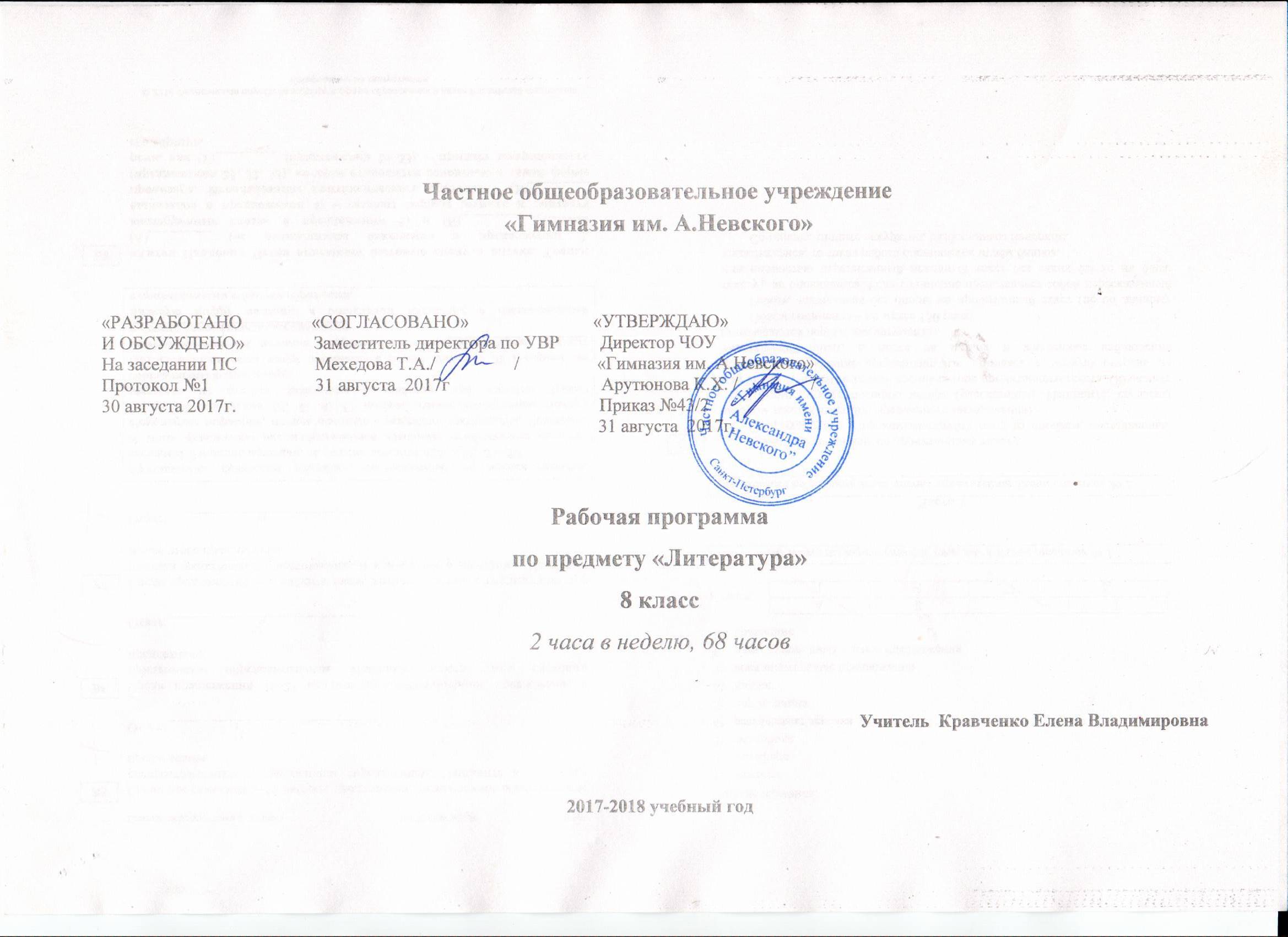 Частное общеобразовательное учреждение«Гимназия им. А.Невского»«РАЗРАБОТАНО               «СОГЛАСОВАНО»                           «УТВЕРЖДАЮ»И ОБСУЖДЕНО»               Заместитель директора по УВР         Директор ЧОУНа заседании ПС                 Мехедова Т.А./                 /                 «Гимназия им. А.Невского»Протокол №1                       31 августа  2017г                                 Арутюнова К.Х. /                /                  30 августа 2017г.                                                                               Приказ №43/2                                                                                                            31 августа  2017г.  Рабочая программапо предмету «Литература»8 класс2 часа в неделю, 68 часов Учитель  Кравченко Елена Владимировна2017-2018 учебный годПояснительная запискаРабочаяпрограмма составлена в соответствии со следующими нормативно-правовыми инструктивно-методическими документами:1. Федеральный государственный стандарт основного общего образования. М.:Просвещение, 20112. Примерная основная образовательная программа образовательного учреждения. М.:Просвещение, 2014 3. Фундаментальное ядро содержания общего образования. Под редакцией В.В.Козлова, А.М.Кондакова. М.:Просвещение, 20144. Концепция духовно – нравственного развития и воспитания личности гражданина России. А.Я.Данилюк. А.М.Кондаков. В.А.Тешков.               М.:Просвещение, 2011.5.Формирование универсальных учебных действий в основной школе: от действия к мысли. Под редакцией А.Г.Асмолова. М.:Просвещение, 20116. Примерные программы по учебным предметам. Русский язык 5-9 классы. М.:Просвещение, 20147. Федеральный перечень учебников.Данный учебный предмет входит в состав предметной области «Филология»Рабочая  программа по литературе представляет собой целостный документ, включающий пять разделов:пояснительную запискусодержание тем учебного курсатребования к уровню подготовки учащихсяперечень учебно-методического обеспечениятематический план      Рабочая программа ориентирована на использование учебника под ред. Коровиной В.Я.- М., «Просвещение», 2014 г. Так как за основу взята программа литературного образования этого же автора, что и учебник,  это  даёт возможность учащимся  накопить солидный читательский опыт, сформировать представление о литературе как виде искусства, постичь её специфические внутренние законы, познакомиться с литературным процессом.Программа рассчитана на 68 часов в год ( 2 часа в неделю)      Изучение литературы на ступени основного общего образования направлено на достижение следующих целей и задач:воспитание духовно развитой личности, формирование гуманистического мировоззрения, гражданского сознания, чувства патриотизма, любви и уважения к литературе и ценностям отечественной культуры;развитие эмоционального восприятия художественного текста, образного и аналитического мышления, творческого воображения, читательской культуры и понимания авторской позиции; формирование начальных представлений о специфике литературы в ряду других искусств, потребности в самостоятельном чтении художественных произведений; развитие устной и письменной речи учащихся;освоение текстов художественных произведений в единстве формы и содержания, основных историко-литературных сведений и теоретико-литературных понятий;овладение умениями чтения и анализа художественных произведений с привлечением базовых литературоведческих понятий и необходимых сведений по истории литературы; выявления в произведениях конкретно-исторического и общечеловеческого содержания; грамотного использования русского литературного языка при создании собственных устных и письменных высказываний.                В основу данной программы положен принцип концентризма, который предполагает последовательное возвращение к определенным авторам, иногда к одному и тому же произведению. Сохраняя преемственность с программой начальной школы, данная рабочая программа готовит школьников к восприятию историко-литературного курса 10-11 классов, формирует грамотного читателя.           Курс литературы в школе основывается на принципах связи искусства с жизнью, единства формы и содержания, историзма, традиций и новаторства, осмысления историко-культурных сведений, нравственно- эстетических представлений, усвоения основных понятий теории и истории литературы, формирования умений оценивать и анализировать художественные произведения, овладения богатейшими выразительными средствами русского литературного языка.              Изучение литературы в 8-м классе – это 2-ой этап освоения материалов литературного образования. Модель структуры курса в 8-м классе – литературный процесс в его последовательности от древности до наших дней.        Специфика литературы как школьного предмета определяется сущностью литературы как феномена культуры: литература эстетически осваивает мир, выражая богатство и многообразие человеческого бытия в художественных образах. На этом этапе на передний план выдвигаются задачи развития способности формулировать и аргументированно отстаивать личностную позицию, связанную с нравственной проблематикой произведения, а также совершенствования умений анализа и интерпретации художественного текста, предполагающих установление связей произведения с исторической эпохой, культурным контекстом, литературным окружением и судьбой писателя.       Цель изучения литературы в школе – приобщение учащихся к искусству слова, богатству русской классической и зарубежной литературы.  Основа литературного образования – чтение и изучение художественных произведений, знакомство с биографическими сведениями о мастерах слова и историко-культурными фактами, необходимыми для понимания включенных в программу произведений.            Большое внимание в программе уделяется изучению литературы ХХ века, т.к. необходимо показать роль литературы этого периода в истории культуры и литературы и полностью использовать силу её воздействия на читателя.  Это требует особой организации учебной деятельности школьников в виде  уроков в различных технологиях, комбинированных и интегрированных формах. Литературное образование играет важную роль, как в практической, так и в духовной жизни общества.   Практическая сторона литературного образования связана с совершенствованием овладения речью, духовная — с морально-нравственным  развитием человека, духовным становлением личности, формированием эстетического вкуса.  Практическая полезность литературы обусловлена тем, что высокий уровень читательского мастерства и владения устной и письменной речью способствует формированию гуманистического мировоззрения, эстетической культуры и оказывает ученику реальную помощь в осознании ценностей окружающего мира.     Без базовой литературной подготовки невозможно стать образованным человеком. Обучение литературе  даёт возможность развивать у учащихся познавательные интересы, интеллектуальные  и творческие способности, устную и письменную речь. Литературное образование вносит свой вклад в формирование целостной, всесторонне развитой, духовно-нравственной личности человека.             Новизна данной программы определяется тем, что в программу включен перечень необходимых видов работ по развитию речи: словарная работа, различные виды пересказа, устные и письменные сочинения, отзывы, доклады, диалоги, творческие работы, а также произведения для заучивания наизусть. На уроках используется информационное сопровождение, цифровые и электронно-образовательные ресурсы. Основными критериями отбора художественных произведений для изучения являются их высокая художественная ценность, гуманистическая направленность, позитивное влияние на личность ученика, соответствие задачам его развития и возрастным особенностям, а также культурно-исторические традиции и богатый опыт отечественного образования.            Требования к уровню образованности восьмиклассниковВ результате изучения литературы в 8 классе обучающийся должензнать/пониматьОбразную природу словесного искусстваСодержание и историческую основу произведений;Черты литературных направлений;Основные жизненные и творческие пути писателей и поэтовСистему художественных образов изучаемых произведений;Позицию автора к проблематике изучаемого произведения; Основы сценического поведения героев в произведениях; Содержание критических статьей к изучаемому произведению; Приемы анализа прозаического и поэтического текста; Приемы сопоставительного и сравнительного анализа текста.уметьСоставлять тезисы и планы прочитанных произведений;Владеть различными видами пересказа;Воспринимать и анализировать художественный текст;Определять род и жанр произведения;Определять тематику и проблематику произведений;Выбрать жанр сочинения, составить к нему план, сформулировать идею, подобрать    цитатный материал, редактировать написанное; Участвовать в диалоге по прочитанному произведению; Выявлять авторскую позицию;Выделять смысловые части произведения; Давать характеристику героев; Сопоставлять эпизоды текста и сравнивать героев; Выражать свое отношение к поступкам героев; Строить устные и письменные высказывания;Характеризовать особенности сюжета и композиции произведения; Глубоко анализировать художественный текст; Анализировать изобразительно-выразительные средства;Самостоятельно делать выводы, анализировать конфликт произведения; Писать сочинения в различных жанрах, в том числе в жанре проблемной аналитической статьи; Перефразировать мысль; Владеть монологической и диалогической речью; Развернуто обосновывать суждения, приводить доказательства, используя цитатный материал;Использовать различные виды пересказа и чтения; Владеть основными видами публичных выступлений;Осознанно и бегло читать тексты различных стилей и жанров; Проводить информационно- смысловой анализ текста; Найти нужную информацию по заданной теме в источниках различного типа;Использовать приобретенные знания и умения в практической деятельности и    повседневной жизни Учебное и учебно-методическое обеспечениеДля учащихся:1. Коровина В.Я. и др. Литература: Учебник для 8 класса: в 2 ч. – М: Просвещение Для учителя:1. Фонохрестоматия для учебника литературы 8 класс (Мультимедийные пособия)2.Уроки литературы в 8 классе. Издательство Кирилла и Мефодия (Мультимедийные пособия).Дополнительная литература:Анализ произведений русской литературы 8 класс /Н.А.Миронова. – М.: издательство «Экзамен». 2014. Контрольно – измерительные материалы. Литература: 8 класс /Сост.Е.С.Ершова. – М.: ВАКО, 2011.Литература. 10-11 классы: текущий контроль знаний: тесты, зачеты, задания /авт.-сост.И.Д.Бережная. – Волгоград: Учитель, 2008.Интернет – ресурсы:Учитель и ученик. Информационно-методический сайт.http://www.debryansk.ru/~lpschИнформационные материалы по русскому языку и литературе.http://www.ooipkro.ru/Bank_HTML/str37.htmУрок литературы: проблемы, методы, подходыhttp://www.eelmaa.narod.ru/urlit/urlit_main.htmlЛитература: универсальная энциклопедияhttp://mega.km.ru/bes_98/content.asp?rubr=52Толковый словарь крылатых выраженийhttp://www.comics.ru/dic/Образовательный сектор. Литература и русский язык.http://www.phis.org.ru/education/saity_lit.shtmlСтраничка Учительская. Сайт Питерская школа.http://www.shkola.spb.ru/teacher_room/index.phtml?tidОбразовательный портал «Учеба».http://www.posobie.ru/Основное содержание программыВведение.         Русская литература и история.  Интерес русских писателей к историческому прошлому своего народа.  Историзм творчества классиков русской литературы.Устное народное творчество         В мире русской народной песни (лирические, исторические песни).  Отражение жизни народа в народной песне: «В темной лесе»,  «Уж ты ночка, ноченька темная...», «Вдоль по улице метелица метет...», «Пугачев в темнице»,  «Пугачев казнен».         Частушки как малый песенный жанр.  Отражение различных сторон жизни народа в частушках.  Разнообразие тематики частушек.  Поэтика частушек.         Предания  как исторический жанр русской народной прозы.  «О Пугачеве», «О покорении Сибири Ермаком...».  особенности содержания и формы народных преданий.         Теория литературы.  Народная песня, частушка (развитие представлений).  Предание (развитие представлений).Из древнерусской литературы         Из «Жития Александра Невского».  Защита русских земель от нашествий и набегов врагов.  Бранные подвиги Александра Невского и его духовный подвиг самопожертвования.  Художественные особенности воинской повести и жития.         «Шемякин суд». Изображение действительных и вымышленных событий – главное новшество литературы 17 века.  Новые литературные герои – крестьянские и купеческие сыновья.  Сатира на судебные порядки. Комические ситуации с двумя плутами.         «Шемякин суд» - «кривосуд» (Шемяка «посулы любил, потому что он и судил»).  Особенности поэтики бытовой сатирической повести.         Теория литературы.  Летопись.  Древнерусская повесть (развитие представлений).  Житие как жанр литературы (начальные представления).  Сатирическая повесть как жанр древнерусской литературы (начальные представления).Из литературы 18 века         Денис ИвановичФонвизин.  Слово о писателе.         «Недоросль» (сцены).  Сатирическая направленность комедии.  Проблема воспитания истинного гражданина         Теория литературы. Понятие о классицизме.  Основные правила классицизма в драматическом произведении.Из литературы 19 века         Иван Андреевич Крылов.  Поэт и мудрец.  Язвительный сатирики и баснописец.  Краткий рассказ о писателе.         «Лягушки, просящие царя». Критика «общественного договора» Ж.-Ж.Руссо.  Мораль басни.  «Обзор».  Критика вмешательства императора Александра 1 в стратегию и тактику Кутузова В отечественной войне 1812 года.  Мораль басни.  Осмеяние пороков:  самонадеянности, безответственности,  зазнайства.         Теория литературы.  Басня.  Мораль.  Аллегория (развитие представлений).         Кондратий Федорович Рылеев.  Автор дум и сатир.  Краткий рассказ о писателе.  Оценка дум современниками.         «Смерть Ермака».  Историческая тема думы.  Ермак Тимофеевич – главный герой думы, один из предводителей казаков.  Тема расширения русских земель.  Текст думы К.Ф.Рылеева – основа песни о Ермаке.         Теория литературы. Дума (начальное представление).         Александр Сергеевич Пушкин. Краткий рассказ об отношении поэта к истории и исторической теме в литературе.         «Туча».  Разноплановость содержания стихотворения – зарисовка природы, отклик на десятилетие восстания декабристов.         К*** («Я помню чудное мгновенье...»).  Обогащение любовной лирики мотивами пробуждения души к творчеству.         «19 октября».  Мотивы дружбы, прочного союза и единения друзей.  Дружба как нравственный жизненный стержень сообщества избранных.         «История Пугачева» (отрывки).  Заглавие Пушкина («История Пугачева») и поправка Николая 1 («История пугачевского бунта»), принятая Пушкиным как более точная.  Смысловое различие.  История пугачевского восстания в художественном произведении и историческом труде писателя и историка.  Пугачев и народное восстание.  Отношение народа, дворян и автора к предводителю восстания.  Бунт «бессмысленный и беспощадный» (А.С.Пушкин).         Роман «Капитанская дочка».  Гринев – жизненный путь героя, формирование характера («Береги честь смолоду»).  Маша Миронова – нравственная красота героини.  Швабрин – антигерой.  Значение образа Савельича в романе.  Особенности композиции.  Гуманизм и историзм Пушкина.  Историческая правда и художественный вымысел в романе.  Фольклорные мотивы в романе.  Различие авторской позиции в «Капитанской дочке» и «Истории Пугачева».         Теория литературы.  Историзм художественной литературы (начальные представления).  Роман (начальные представления).  Реализм (начальные представления).         «Пиковая дама».  Место повести в контексте творчества Пушкина.  Проблема «человек и судьба» в идейном содержании произведения.  Соотношение случайного и закономерного.  Смысл названия повести и эпиграфа к ней.  Композиция повести: система предсказаний, намеков и символических соответствий.  Функции эпиграфов.  Система образов-персонажей, сочетание в них реального и символического планов, значение образа Петербурга.  Идейно-композиционная функция фантастики.  Мотив карт и карточной игры, символика чисел.  Эпилог, его место в философской концепции повести.         Михаил Юрьевич Лермонтов.  Краткий рассказ о писателе, отношение к историческим темам и воплощение этих тем в его творчестве.         «Мцыри».  Поэма о вольнолюбивом юноше, вырванном из родной среды и воспитанном в чуждом ему обществе.  Свободный, мятежный, сильный дух героя.  Мцыри как романтический герой.  Образ монастыря и образы природы, их роль в произведении.  Романтически-условный историзм поэмы.         Теория литературы.  Поэма (развитие представлений).  Романтический герой (начальные представления), романтическая поэма (начальные представления).         Николай Васильевич Гоголь.  Краткий рассказ о писателе, его отношение к истории, исторической теме в художественном произведении.         «Ревизор».  Комедия «со злостью и солью».  История создания и история постановки комедии.  Поворот русской драматургии к социальной теме.  Отношение современной писателю критики, общественности к комедии «Ревизор».  Разоблачение пороков чиновничества.  Цель автора – высмеять «все дурное в России» (Н.В.Гоголь).  Новизна финала, немой сцены, своеобразие действия пьесы «от начала до конца вытекает их характеров» (В.И.Немирович-Данченко).  Хлестаков и «миражная интрига» (Ю. Манн).  Хлестаковщина как общественное явление.         Теория литературы.  Комедия (развитие представлений).  Сатира и юмор (развитие представлений).         «Шинель».  Образ «маленького человека» в литературе.  Потеря Акакием Акакиевичем Башмачкиным  лица (одиночество, косноязычие).  Шинель как последняя надежда согреться в холодном мире.  Тщетность этой мечты.  Петербург как символ вечного адского холода.  Незлобивость  мелкого чиновника, обладающего духовной силой и противостоящего бездушию общества.  Роль фантастики в художественном произведении.         Михаил Евграфович Салтыков-Щедрин.  Краткий рассказ о писателе, редакторе, издателе.         «История одного города»  (отрывок).  Художественно-политическая сатира на современные писателю порядки.  Ирония писателя-гражданина, бичующего основанный на бесправии народа строй. Гротескные образы градоначальников.  Пародия на официальные исторические сочинения.         Теория литературы. Гипербола, гротеск (развитие представлений).  Литературная пародия (начальные представления).  Эзопов язык (развитие понятия).         Николай Семенович Лесков.  Краткий рассказ о писателе.         «Старый гений».  Сатира на чиновничество.  Защита беззащитных.  Нравственные проблемы рассказа.  Деталь как средство создания образа в рассказе.         Теория литературы.  Рассказ (развитие представлений).  Художественная деталь (развитие представлений).         Лев Николаевич Толстой.  Краткий рассказ о писателе.  Идеал взаимной любви и согласия в обществе.         «После бала».  Идея разделенности двух Россий.  Противоречие между сословиями и внутри сословий.  Контраст как средство раскрытия конфликта.  Психологизм рассказа.  Нравственность в основе поступков героя.  Мечта о воссоединении дворянства и народа.         Теория литературы. Художественная деталь.  Антитеза (развитие представлений).  Композиция (развитие представлений).  Роль антитезы в композиции произведений.Поэзия родной природы.         А.С.Пушкин.  «Цветы последние милей...»,  М.Ю.Лермонтов. «Осень»,  Ф.И.Тютчев.  «Осенний вечер», А.А.Фет.  «Первый ландыш»,  А.Н.Майков.  «Поле зыблется цветами...».         Антон Павлович Чехов.  Краткий рассказ о писателе.         «О любви» (из трилогии).  История  о любви и упущенном счастье.         Теория литературы.  Психологизм художественной литературы (развитие представлений).Из русской литературы 20 века         Иван Алексеевич Бунин.  Краткий рассказ о писателе.         «Кавказ».  Повествование о любви в различных ее состояниях и в различных жизненных ситуациях.  Мастерство Бунина-рассказчика.  Психологизм прозы писателя.         Александр Иванович Куприн.  Краткий рассказ о писателе.         «Куст сирени».  Утверждение согласия и взаимопонимания, любви и счастья в семье.  Самоотверженность и находчивость главной героини.         Теория литературы.  Сюжет и фабула.         Александр Александрович Блок.  Краткий рассказ о поэте.         «Россия».  Историческая тема в стихотворении,  его современное звучание и смысл.         Сергей Александрович Есенин.  Краткий рассказ о жизни и творчестве поэта.         «Пугачев».  Поэма на историческую тему.  Характер Пугачева.  Сопоставление образа предводителя восстания в разных произведениях: в фольклоре, в произведениях А.С.Пушкина, С.А.Есенина.  Современность  и  историческое прошлое в драматической поэме Есенина.         Теория литературы.  Драматическая поэма (начальные представления).         Иван Сергеевич Шмелев.  Краткий рассказ о писателе.         «Как я стал писателем».  Рассказ о пути к творчеству.  Сопоставление художественного произведения с документально-биографическими (мемуары, воспоминания, дневники).Писатели улыбаются.         Журнал «Сатирикон». Тэффи, О.Дымов, А.Аверченко.  «Всеобщая история, обработанная «Сатириконом» (отрывки).  Сатирическое изображение исторических событий.  Приемы и способы создания сатирического повествования.  Смысл иронического повествования о прошлом.         М.Зощенко.  «История болезни»; Тэффи. «Жизнь и воротник».  Для самостоятельного чтения.  Сатира и юмор в рассказах сатириконцев.         Михаил Андреевич Осоргин.  Краткий рассказ о писателе.         «Пенсне».  Сочетание фантастики и реальности в рассказе.  Мелочи быта и их психологическое содержание.  Для самостоятельного чтения.         Александр Трифонович Твардовский.  Краткий рассказ о писателе.         «Василий Теркин».  Жизнь народа на крутых переломах и поворотах истории в произведениях поэта.  Поэтическая энциклопедия Великой отечественной войны.  Тема служения Родине.  Новаторский характер Василия Теркина – сочетание черт крестьянина и убеждений гражданина, защитника родной страны.  Картины жизни воюющего народа.  Реалистическая правда о войне в поэме.  Юмор.  Язык поэмы.  Связь фольклора и литературы.  Композиция поэмы.  Восприятие поэмы читателями-фронтовиками.  Оценка поэмы в литературной критике.         Теория литературы.  Фольклор и литература (развитие понятия) Авторские отступления как элемент композиции (начальные представления).         Андрей Платонович Платонов.  Краткий рассказ о жизни писателя.         «Возвращение».  Утверждение доброты, сострадания, гуманизма в душах солдат, вернувшихся с войны.  Изображение негромкого героизма тружеников тыла.  Нравственная проблематика рассказа.Стихи и песни о Великой Отечественной войне 1941-1945 годов.         Традиции в изображении боевых подвигов народа и военных будней.  Героизм воинов,  защищающих свою Родину: М.Исаковский. «Катюша», «Враги сожгли родную хату»; Б.Окуджава. «Песенка о пехоте», «Здесь птицы не поют...»; А.Фатьянов. «Соловьи»; Л.Ошанин. «Дороги» и другие.  Лирические и героические песни в годы Великой Отечественной войны.  Их призывно-воодушевляющий характер.  Выражение в лирической песне сокровенных чувств и переживаний каждого солдата.         Виктор Петрович Астафьев.  Краткий рассказ о писателе.         «Фотография, на которой меня нет».  Автобиографический характер рассказа.  Отражение военного времени.  Мечты и реальность военного детства.  Дружеская атмосфера, объединяющая жителей деревни.         Теория литературы.  Герой – повествователь (развитие представлений).Русские поэты о Родине, родной природе.         И.Анненский. «Снег»; Д.Мережковский. «Родное», «Не надо звуков»; Н.Заболоцкий. «Вечер на Оке», «Уступи мне, скворец, уголок...»; Н.Рубцов. «По вечерам», «Встреча», «Привет, Россия...».         Поэты Русского зарубежья об оставленной ими Родине Н.Оцуп. «Мне трудно без России...» (отрывок); З.Гиппиус. «Знайте!», «Так и есть»; Дон-Аминадо. «Бабье лето»; И.Бунин. «У птицы есть гнездо...» Общее и индивидуальное в произведениях русских поэтов.Из зарубежной литературы.         Уильям Шекспир. Краткий рассказ о писателе.         «Ромео и Джульетта». Семейная вражда и любовь героев.  Ромео и Джульетта – символ  любви и жертвенности. «Вечные проблемы» в творчестве Шекспира.         Теория литературы.  Конфликт как основа сюжета драматического произведения.         Сонеты – «Кто хвалится родством своим со знатью...»,  «Увы, мой стих не блещет новизной...».         В строгой форме сонетов – живая мысль, подлинные горячие чувства.  Воспевание поэтом любви и дружбы.  Сюжеты Шекспира – «богатейшая сокровищница лирической поэзии» (В.Г.Белинский).         Теория литературы.  Сонет как форма лирической поэзии.         Жан Батист Мольер.  Слово о Мольере.         «Мещанин во дворянстве» (обзор с чтением отдельных сцен).  17 век – эпоха расцвета классицизма в искусстве Франции.  Мольер – великий комедиограф эпохи классицизма.  «Мещанин во дворянстве» - сатира на дворянство и невежественных буржуа.  Особенности классицизма в комедии.  Комедийное мастерство Мольера.  Народные истоки смеха Мольера.  Общечеловеческий смысл комедии.         Теория литературы.  Классицизм.  Сатира (развитие понятия).         Джонатан Свифт.  Краткий рассказ о писателе.         «Путешествие Гулливера».  Сатира на государственное устройство и общество.  Гротесковый характер изображения.         Вальтер Скотт.  Краткий рассказ о писателе.         «Айвенго».  Исторический роман.  Средневековая Англия в романе.  Главные герои и события.  История, изображенная «домашним образом: мысли и чувства героев,  переданные сквозь призму домашнего быта, обстановки, семейных устоев и отношений.Для заучивания наизусть:Исторические песни. О Пугачеве, Ермаке (на выбор)А.С.Пушкин «Капитанская дочка» (отрывок)М.Ю.Лермонтов «Мцыри» (отрывки по выбору обучающихся)Н.В.Гоголь «Ревизор» ( монолог одного из героев на выбор)Л.Н.Толстой «После бала» (отрывок на выбор)А.Т.Твардовский «Василий Теркин» (отрывок на выбор)О родине и родной природе ( 3 стихотворения на выбор)Таблица тематического распределения часов:Программа рассчитана на 68 часов в год ( 2 часа в неделю), из них контрольные работы 5 часов, внеклассное чтение – 5 часов, уроки развития речи – 4 часаТЕМАТИЧЕСКОЕ ПЛАНИРОВАНИЕСодержаниеКол-во часовВведение1Устное народное творчество2Из древнерусской литературы2Из русской литературы ХVIII века3Из русской литературы XIX века33Из русской литературы XX века23Из зарубежной  литературы4Всего часов68Но-мер урокаТемаТемаОсновное содержание урокаОсновное содержание урокаОсновные термины и понятияПознава-тельныеУУДРегулятивныеУУДКоммуникативныеУУДЛичност-ныеУУДДомашнее заданиеДомашнее заданиеДата проведения1Введение. Литература и историяВведение. Литература и историяИсторизм творчества классиков русской литературы. Выявление уровня литературного развития учащихся. Знакомство с учебником – хрестоматией. Чтение и обзорный анализ эпиграфов разделов.Историзм творчества классиков русской литературы. Выявление уровня литературного развития учащихся. Знакомство с учебником – хрестоматией. Чтение и обзорный анализ эпиграфов разделов.Искусст-во чтенияВыделяют и форму-лируютпознаватель-ную цель, проблему, составляют простой план статьи учебника. Осознают качество и уровень усвоения. Самостоятельно формулируют познавательную цель и строят свои действия.Используют адекватные языковые средства для отображения своих чувств, мыслей и побуждений.Умеют создавать связный текстОсвоение личностного смысла учения, желания учиться.Стр.6-8, чтение, пересказСтр.6-8, чтение, пересказУстное народное творчество (2 часа)Устное народное творчество (2 часа)Устное народное творчество (2 часа)Устное народное творчество (2 часа)Устное народное творчество (2 часа)Устное народное творчество (2 часа)Устное народное творчество (2 часа)Устное народное творчество (2 часа)Устное народное творчество (2 часа)Устное народное творчество (2 часа)Устное народное творчество (2 часа)Устное народное творчество (2 часа)22Русские народные песни Фонохрестома-тия - слушание песенКонспектирование групп народных песенОбрядо-вый фольклор, особенности лирических песен Отраже-ние жизни народа в народных песняхОбрядо-вый фольклор, особенности лирических песен Отраже-ние жизни народа в народных песняхВыделяют и форму-лируютпознава-тельную цель,Осознают качество и уровень усвоения.Работа в группахГотовность к равноправному сотрудничествуСтр. 11-12 чтение статьи о частушках, стр.12 вопрос 4Стр. 11-12 чтение статьи о частушках, стр.12 вопрос 43Предания как исторический жанр русской народной прозыПредания как исторический жанр русской народной прозыОсобенности содержания и художествен-ной формы народных преданий. Особенности содержания и художествен-ной формы народных преданий. ПреданиеВыделяют и форму-лируютпознава-тельную цель,Осознают качество и уровень усвоения, корректируют свою работу. Работа в группахУмеют представлять конкретное содержание в форме устного высказыванияУважение истории, культурных и историчес-ких памятников.Учебник стр.18-19 вопросы 1,2Учебник стр.18-19 вопросы 1,2Из древнерусской литературы ( 2 часа)Из древнерусской литературы ( 2 часа)Из древнерусской литературы ( 2 часа)Из древнерусской литературы ( 2 часа)Из древнерусской литературы ( 2 часа)Из древнерусской литературы ( 2 часа)Из древнерусской литературы ( 2 часа)Из древнерусской литературы ( 2 часа)Из древнерусской литературы ( 2 часа)Из древнерусской литературы ( 2 часа)Из древнерусской литературы ( 2 часа)Из древнерусской литературы ( 2 часа)4Житийная литература как особый жанр древнерусской литературыЖитийная литература как особый жанр древнерусской литературыЗнакомство с «Повестью о житии… Александра Невского». Знакомство с «Повестью о житии… Александра Невского». Жанры древнерусской литературыумеют определять жанр древнерусской литературыСамостоятельно формулируют познавательную цель и строят свои действия.Умение полно и точно выражать свою мысльУважение истории, древнерус-ских литератур-ных памятниковВыразительное чтение по ролям фрагментов повести, стр.27 задание 4.Выразительное чтение по ролям фрагментов повести, стр.27 задание 4.5Вч. «Шемякин суд» как сатирическое произведение Вч. «Шемякин суд» как сатирическое произведение Знакомство с повестью, отметить черты средневековой литературы, её литературное новаторствоЗнакомство с повестью, отметить черты средневековой литературы, её литературное новаторствоСамобыт-ная словес-ность, сатирическая повестьСмысловое чтениеОсознают качество и уровень усвоения, корректируют свою работу.Умеют представлять конкретное содержание в устной формеУважение личности и ее достоинстваУчебник стр.31-32 чтение, стр.36 задание 2 (в рубрике «развивайте дар слова»)Учебник стр.31-32 чтение, стр.36 задание 2 (в рубрике «развивайте дар слова»)Из русской литературы XVIII века   (3 часа)Из русской литературы XVIII века   (3 часа)Из русской литературы XVIII века   (3 часа)Из русской литературы XVIII века   (3 часа)Из русской литературы XVIII века   (3 часа)Из русской литературы XVIII века   (3 часа)Из русской литературы XVIII века   (3 часа)Из русской литературы XVIII века   (3 часа)Из русской литературы XVIII века   (3 часа)Из русской литературы XVIII века   (3 часа)Из русской литературы XVIII века   (3 часа)Из русской литературы XVIII века   (3 часа)6Д.И.Фонвизин «Недоросль»Д.И.Фонвизин «Недоросль»Слово о писателе. Чтение сцен комедии. Слово о писателе. Чтение сцен комедии. Понятие о классицизме.сатира, комедияРечевые характеристики главных героев как средство создания комичес-когВырази-тельное чтение по ролямОсознают качество и уровень усвоения, корректируют свою работу.Умение полно и точно выражать свою мысльПоложительное отношение к образованиюЧтение  3-5 действийЧтение  3-5 действий7Проблема воспитания истинного гражданина в комедии Фонвизина «Недоросль»Проблема воспитания истинного гражданина в комедии Фонвизина «Недоросль»Анализ эпизода комедии. Особенности анализа эпизода драматическо-го произведения. Анализ эпизода комедии. Особенности анализа эпизода драматическо-го произведения. Основные законы классицизмаАнализэпизодаВырази-тельное чтение по ролямОсознают качество и уровень усвоения, корректируют свою работу.Работа в группахГражданс-кий патриотизмСтр.74 задание 6Стр.74 задание 68РР. Сочинению по произведению Фонвизина «Недоросль»РР. Сочинению по произведению Фонвизина «Недоросль»Выбор темы, составление плана, обсуждение вступительной и заклю-чительной частиВыбор темы, составление плана, обсуждение вступительной и заклю-чительной частиТема, идея, актуальностьСтруктурирование знанийОценивают  достигнутый  результат. Умеют создавать связный текст Представле-ние результатов самостоя-тель-ной работыВыразитель-ное чтение 1 басниВыразитель-ное чтение 1 басниИз литературы XIX века  ( 33 часа)Из литературы XIX века  ( 33 часа)Из литературы XIX века  ( 33 часа)Из литературы XIX века  ( 33 часа)Из литературы XIX века  ( 33 часа)Из литературы XIX века  ( 33 часа)Из литературы XIX века  ( 33 часа)Из литературы XIX века  ( 33 часа)Из литературы XIX века  ( 33 часа)Из литературы XIX века  ( 33 часа)Из литературы XIX века  ( 33 часа)Из литературы XIX века  ( 33 часа)9И.А.Крылов. Басни «Лягушки, просящие царя» и «Обоз».И.А.Крылов. Басни «Лягушки, просящие царя» и «Обоз».Слово о баснописце - презентация Историческая основа басен «Обоз» и «Лягушки, просящие царя». Сатирическое изображение человеческих и общественных пороков.Слово о баснописце - презентация Историческая основа басен «Обоз» и «Лягушки, просящие царя». Сатирическое изображение человеческих и общественных пороков.Басня, мораль, сатира, порокАллего-рия и мораль в баснеОпределяют основную и второстепенную информацию. Определя-ютпоследова-тельность промежуточных целей с учетом конечного результата. Устанавлива-ют рабочие отношения, учатся работать в группеОриентация в системе моральных норм и ценностей Подготовка к внеклассноуму чтению: чтение 1 басни, рисунок, определить моральПодготовка к внеклассноуму чтению: чтение 1 басни, рисунок, определить мораль10Вч. И.А.Крылов – поэт и мудрец.Вч. И.А.Крылов – поэт и мудрец.Урок – концерт. Инсценировка басен Крылова. Отражение в баснях таланта Крылова – журналиста, музыканта, писателя, философа. Урок – концерт. Инсценировка басен Крылова. Отражение в баснях таланта Крылова – журналиста, музыканта, писателя, философа. Мораль, Умеют выразительно читать по ролямОценивают достигну-тый результатУстанавливают рабочие отношения, учатся работать в группеОриентация в системе моральных норм и ценностей Придумать басню, используя в качестве морали народную пословицу11К.Ф.Рылеев. Дума «Смерть Ермака»К.Ф.Рылеев. Дума «Смерть Ермака»Слово о поэте. Связь думы «Смерть Ермака» с русской историей. Образ Ермака Тимофеевича Слово о поэте. Связь думы «Смерть Ермака» с русской историей. Образ Ермака Тимофеевича Понятие о думеСмысловое чтениеСамостоятельно формулируют познавательную цель и строят свои действия.Умение полно и точно выражать свою мысльГражданс-кий патриотизмВыразительное чтение 1 думы. Стр.96 задание 112Стихотворе-нияА.С.ПушкинаСтихотворе-нияА.С.ПушкинаСлово о писателе. Выразительное чтение стихов «Туча», «К***», «19 октября»Особенности поэтической формыСлово о писателе. Выразительное чтение стихов «Туча», «К***», «19 октября»Особенности поэтической формыТема, мотив стихотво-рения.Вырази-тельное чтение стиховСамостоятельно формулируют познавательную цель и строят свои действияРабота в группахОриентация в системе моральных норм и ценностейНаизусть 1 стихотворение 13А.С.Пушкин и историяА.С.Пушкин и историяИсторическая тема в творчестве Пушкина (на основе изученного в 6-7 классах) Чтение отрывков из «Истории Пугачёвского бунта»Историческая тема в творчестве Пушкина (на основе изученного в 6-7 классах) Чтение отрывков из «Истории Пугачёвского бунта»История в художественном произведенииСмысловое чтениеСамостоятельно формулируют познавательную цель и строят свои действияУмеют представлять конкретное содержание в форме устного высказыванияУважение к историческому прошлому РоссииЧтение 1 главы романа «Капитанс-кая дочка»14История создания романа Пушкина «Капитанская дочка»История создания романа Пушкина «Капитанская дочка»История создания произведения. Герои и их исторические прототипы. Автор и герой в романеИстория создания произведения. Герои и их исторические прототипы. Автор и герой в романеЭпиграф, роман, повесть, прототипОпределяют основную и второстепенную информациюОценивают достигну-тый результатУмеют представлять конкретное содержание в форме устного высказыванияУважение к историческому прошлому РоссииЧтение 2 главы15Гринёв: жизненный путь героя.Гринёв: жизненный путь героя.Работа с текстом 1 главы. Нравственная оценка личности Гринева. Составление рассказа о герое. Гринев и Савельич. Работа с текстом 1 главы. Нравственная оценка личности Гринева. Составление рассказа о герое. Гринев и Савельич. Черты характераОпределяют основную и второстепенную информациюОценивают достигну-тый результатУмеют представлять конкретное содержание в форме устного высказыванияУважение личности и ее достоинства, Чтение 3-5 глав16Гринёв и обитатели Белогорской крепостиГринёв и обитатели Белогорской крепостиРабота с текстом 3 главы. Обучение сравнительной характеристике Гринев и Швабрин.Работа с текстом 3 главы. Обучение сравнительной характеристике Гринев и Швабрин.Инвалид, бастион, лубочные картинки, капралОсознанно и произвольно строят речевые высказывания в устной и письменной формеОсознают качество и уровень усвоения, корректируют свою работу.Используют адекватные языковые средства для отображения своих мыслейОриентация в системе моральных норм и ценностейПеречитать главы о Маше Мироновой17Семья Маши МироновойСемья Маши МироновойВыборочный пересказ. Составление рассказа о Маше. Маша Миронова – нравственный идеал Пушкина. Выборочный пересказ. Составление рассказа о Маше. Маша Миронова – нравственный идеал Пушкина. Жеманст-во, потворст-во, суженаяОсознанно и произволь-но строят речевые высказывания в устной и письменной формеОсознают качество и уровень усвоения, корректируют свою работу.Используют адекватные языковые средства для отображения своих мыслейУважение ценностей семьиЧтение 2, 6-12 глав18Пугачёв и народное восстаниеПугачёв и народное восстаниеПугачёв и народное восстание в романе и в историчеструде Пушкина. Народное восстание в авторской оценкеПугачёв и народное восстание в романе и в историчеструде Пушкина. Народное восстание в авторской оценкеПророческий. Внутренний монолог, Выделяют и формулиру-ютпознаватель-ную цельСамостоя-тельно формулируют познавательную цель и строят действия в соответствии с нейУчатся разрешать конфликтную ситуацию через анализ условийУважение  исторического прошлого РоссииЧтение последних глав19РР. Гринёв и Пугачёв.РР. Гринёв и Пугачёв.Сравнительная характеристика Гринева и Пугачева. Народное восстание в авторской оценке. Смысл калмыцкой сказкиСравнительная характеристика Гринева и Пугачева. Народное восстание в авторской оценке. Смысл калмыцкой сказкиХодатай, человечность, гуманность, милосердие, человеческое достоинствоВыделяют и формулиру-ютпознаватель-ную цельСамостоя-тельно формулируют познавательную цель и строят действия в соответствии с нейУчатся разрешать конфликтную ситуацию через анализ условийУважение личности и ее достоинстваВыучить калмыцкую сказку наизусть20РР. Подготовка к домашнему сочинению по роману А.С.Пушкина  «Капитанская дочка»РР. Подготовка к домашнему сочинению по роману А.С.Пушкина  «Капитанская дочка» Подготовка к сочинению: выбор темы, составление плана, обсуждение названия. Подготовка к сочинению: выбор темы, составление плана, обсуждение названия.Компози-ционные части сочине-нияВыделяют и формулиру-ютпознаватель-ную цельОсознают качество и уровень усвоения, корректируют свою работу.Используют адекватные языковые средства для отображения своих мыслейПредстав-ление результатов самостоя-тельной работыЧтение повести Пушкина «Пиковая дама»21Вч. Пушкин «Пиковая дама»Вч. Пушкин «Пиковая дама»Проблема человека и судьбы. Система образов персонажей в повести. Образ Петербурга.Проблема человека и судьбы. Система образов персонажей в повести. Образ Петербурга.Компози--ция повести: смысл названия, эпигра-фов, символических и фантастических образов, эпилогаСтавят учебную задачу на основе соотнесения того, что уже известно и усвоено, и того, что еще неизвестно. С доста-точной полнотой и точ-ностью выражают свои мысли в соответствии с задачами и усло-виямикоммуни-кации. Умение вести диалог на основе равноправных отношений и взаимного уважения. Доброжела-тельное отношение к окружаю-щимСоставить коллаж  по повести.Подготовка к контрольной работе по творчеству Пушкина22Контрольная работа по творчеству ПушкинаКонтрольная работа по творчеству ПушкинаУрок контроляУрок контроляТема, основная мысльСтруктурируют знанияОценивают  достигнутый  результат. Умеют создавать связный текст Освоение личностного смысла учиться. миниатюра «Мой Пушкин»23РР. Анализ домашнего сочинения и контрольной работы по творчеству Пушкина.РР. Анализ домашнего сочинения и контрольной работы по творчеству Пушкина.Заключитель-ный урок по творчеству А.С.Пушкина. Учить  Заключитель-ный урок по творчеству А.С.Пушкина. Учить  Понятие о рецензииУмеют рецензиро-вать работы товарищейОценивают  достигнутый  результат.Адекватно используют речевые средства для дискуссии и аргументации своей позицииГотовность к сотрудничествуРассказ о Лермонтове24М.Ю.Лермон-тов. Поэма «Мцыри»М.Ю.Лермон-тов. Поэма «Мцыри»Слово о поэте. Лермонтовский Кавказ – видеопрезента-ция. История создания поэмы. Знакомство с поэмой. Фоно-хрестоматияСлово о поэте. Лермонтовский Кавказ – видеопрезента-ция. История создания поэмы. Знакомство с поэмой. Фоно-хрестоматияПоэма, роман-тизмСмысловое чтениеОценивают  достигнутый  результат.Умение полно и точно выражать свою мысльДоброжела-тельное отношение к окружаю-щим.Дочитать поэму, составить цитатный план 1-8 глав25Композиция и художествен-ные особенности поэмы «Мцыри»Композиция и художествен-ные особенности поэмы «Мцыри»Выявление основных художественных особенностей поэмы. Выразительное чтение отдельных эпизодов. Анализ эпизодаВыявление основных художественных особенностей поэмы. Выразительное чтение отдельных эпизодов. Анализ эпизодаРассказ-чик, монолог, эпитет, сравненияметафорааллитера-цияОсознанно и произ-вольно строят речевыевысказыва-ния в устной и письменной форме. Вносят корректи-вы и до-полнения в составлен-ные планы.Умеют слушать и слышать друг друга. Позитивное отношение к жизниЗакончить цитатный план, выучить наизусть одну главу26Р.Р. Мцыри – романтичес-кий герой, свободный, мятежный, сильный духом.Р.Р. Мцыри – романтичес-кий герой, свободный, мятежный, сильный духом.Выразительное чтение наизусть понравившихся глав поэмы. Обсуждение цитатного плана. Образ монастыря и образ природы, их роль в произведении Выразительное чтение наизусть понравившихся глав поэмы. Обсуждение цитатного плана. Образ монастыря и образ природы, их роль в произведении Исповедь, мятежныйстроят речевыевысказыва-ния в устной  формеВносят корректи-вы и до-полнения в составлен-ные планыРабота в парахУважение личности и ее достоинстваПересказ статьи учебника стр.260-26227Историческая тема в творчестве Н.В.ГоголяИсторическая тема в творчестве Н.В.ГоголяСлово о писателе, его отношение к истории, исторической теме в художественном творчестве. Исторические произведения в творчестве писателя. ПрезентацияСлово о писателе, его отношение к истории, исторической теме в художественном творчестве. Исторические произведения в творчестве писателя. ПрезентацияФольклор сатира, завет, гражданс-кие обязанностистроят речевыевысказыва-ния в устной  формеСамостоя-тельноформули-руют познавательную цельРабота в группахГотовность к сотрудничествуЧтение и пересказ статьи учебника стр.262-265, выразительное чтение по ролям 1  действия.28Н.В.Гоголь – великий сатирик. Комедия «Ревизор»Н.В.Гоголь – великий сатирик. Комедия «Ревизор»История создания пьесы и ее первой постановки. Знакомство с идейным замыслом и особенностями композиции комедии. Выразительное чтение комедии. Фо-нохрестоматияИстория создания пьесы и ее первой постановки. Знакомство с идейным замыслом и особенностями композиции комедии. Выразительное чтение комедии. Фо-нохрестоматияТеатральная лексика, пьеса, драма. Смысловое чтениеСоставляют план и последовательность действий.Умеют выразительно читать по ролямГотовность к сотрудничествуРассказ о городе, чтение 2,3 действий.29Разоблачение пороков чиновничест-ва в пьесе Н.В.Гоголя «Ревизор»Разоблачение пороков чиновничест-ва в пьесе Н.В.Гоголя «Ревизор»Приемы сатирического изображения чиновников. Выразительное чтение по ролям.Приемы сатирического изображения чиновников. Выразительное чтение по ролям.Комедия, сатира, юмор, чиновникАнализируют объект, выделяя существенные и несущественные признакиПланиро-вание учебных  действийУмеют слушать и слышать друг друга.Ориентация в системе моральных норм и ценностейЧтение 4,5 действий.30Хлестаков и хлестаковщи-наХлестаков и хлестаковщи-наХлестаковщина как нравственное явление. Понятие о «миражной интриге»Хлестаковщина как нравственное явление. Понятие о «миражной интриге»«мираж-ная интрига»Анализируют объект, выделяя существенные и несущественные признакиСамостоя-тельноформули-руют познавательную цельУмение вести диалог на основе равноправных отношений и взаимного уважения.Ориентация в системе моральных норм и ценностейСтр.354 задание 631РР. Особенности композицион-ной структуры комедии Гоголя «Ревизор»РР. Особенности композицион-ной структуры комедии Гоголя «Ревизор»Композиция комедии. Специфика завязки, развития действия, кульминации, истинной и ложной развязки, финала, немой сцены. Подготовка к домашнему сочинениюКомпозиция комедии. Специфика завязки, развития действия, кульминации, истинной и ложной развязки, финала, немой сцены. Подготовка к домашнему сочинениюКомпози-ция комедииСтруктурирование знанийПланирование учебных  действийПолно и точно выражают свою мысльГотовность к равноправ-номусотруд-ничествуНаписать сочинение 32Н.В.Гоголь «Шинель»Н.В.Гоголь «Шинель»Образ «маленького человека» в литературе. Потеря Башмачкиным лица. Духовная сила героя и его противостояние бездушию общества. Роль фантастики в повествованииОбраз «маленького человека» в литературе. Потеря Башмачкиным лица. Духовная сила героя и его противостояние бездушию общества. Роль фантастики в повествовании«Маленький человек», присутствие, коллежский регистраторСмысловое чтениеОсознают качество и уровень усвоения, корректируют свою работу.Устанавли-вают рабочие отношения с учителемУважение личности «маленького человека»Дочитать рассказ33Мечта и реальность в повести  Н.В.Гоголя «Шинель»Мечта и реальность в повести  Н.В.Гоголя «Шинель»Образ Петербурга. Роль фантастики в повествованииОбраз Петербурга. Роль фантастики в повествованииФантастика Выбирают основания и критерии для сравнения и классификации объектов.Осознают качество и уровень усвоения.Вступают в диалог, участвуют в коллектив-ном обсуждении проблемУважение личности «маленького человека»Письменная работа по повести «Шинель»(с.391 -3)34Салтыков – Щедрин «История одного города»Салтыков – Щедрин «История одного города»Слово о писателе, редакторе, издателе. Чтение отрывка из «Истории одного города». Обличение строя, основанного на бесправии народа. Образы градоначальников.Слово о писателе, редакторе, издателе. Чтение отрывка из «Истории одного города». Обличение строя, основанного на бесправии народа. Образы градоначальников.Ирония, сатира. Гипербола, гротеск, Пародия, эзопов языкСмысловое чтениеОсознают качество и уровень усвоения, корректируют свою работу.Устанавли-вают рабочие отношения с учителемГотовность к сотрудничествуДочитать отрывок, стр.14 задание 1 (внизу)35РР. Обучение анализу эпизода из романа «История одного города»РР. Обучение анализу эпизода из романа «История одного города»Анализ эпизода. Подготовка к домашнему сочинениюАнализ эпизода. Подготовка к домашнему сочинениюГипербола, гротеск, сравнениеВыбирают основания и критерии для сравнения и классификации объектов.Осознают качество и уровень усвоения.Вступают в диалог, участвуют в коллектив-ном обсуждении проблем.Ориентация в системе моральных норм и ценностейПодготовка к контроль-ной работе36Контрольная работа по творчеству писателей 19 векаКонтрольная работа по творчеству писателей 19 векаУрок контроляУрок контроляКонтроль знанийСтруктури-руют знания. Оценивают  достигну-тый  результат. Умеют создавать связный текст Освоение личностного смысла учиться. Стр.15-16 рассказ о писателе, стр.16-25 чтение37Н.С.Лесков «Старый гений»Н.С.Лесков «Старый гений»Слово о писателе – презентацияНравственные проблемы рассказа. Защита обездоленных, сатира на чиновничество. Художествен-ная деталь как средство создания художественного образаСлово о писателе – презентацияНравственные проблемы рассказа. Защита обездоленных, сатира на чиновничество. Художествен-ная деталь как средство создания художественного образаСатира, чиновник, развитие понятия о рассказе, художественная детальСмысловое чтениеОценивают  достигну-тый  результатВступают в диалог, участвуют в коллектив-ном обсуждении проблем.Ориентация в системе нравствен-ных норм Стр.26 задание 2 (внизу) 38Л.Н.Толстой «После бала»Л.Н.Толстой «После бала»Слово о писателе. Образ рассказчика. Главные герои. Идея разделённости двух Россий. Мечта о воссоединении дворянства и народа. Социально – нравственные проблемы в рассказе.Слово о писателе. Образ рассказчика. Главные герои. Идея разделённости двух Россий. Мечта о воссоединении дворянства и народа. Социально – нравственные проблемы в рассказе.Дворянство, рассказ-чик, авторУмеют выразительно читатьПланиро-вание учебных  действийУмение полно и точно выражать свою мысльОриентация в системе моральных норм и ценностейС.41 (3)39Мастерство Л.Н.Толстого в рассказе «После бала»Мастерство Л.Н.Толстого в рассказе «После бала»Особенности композиции рассказа. Антитеза, портрет, пейзаж, внутренний монолог как приемы изображения внутреннего состояния героя. Психологизм рассказа Особенности композиции рассказа. Антитеза, портрет, пейзаж, внутренний монолог как приемы изображения внутреннего состояния героя. Психологизм рассказа Антитеза, портрет, пейзаж, внутренний монолог Выбирают основания и критерии для сравнения и классификации объектов.Осознают качество и уровень усвоения.Вступают в диалог, участвуют в коллектив-ном обсуждении проблем.Ориентация в системе моральных норм и ценностейСтр.42-44 наизусть 1 стихотворение (на выбор) Выполнить проект: «Составле-ниеэлект-ронного альбома «Мои любимые стихи о природе»40РР. Поэзия родной природыРР. Поэзия родной природыИзображение родной природы в стихах русских поэтов: Пушкина, Лермонтова, Тютчева, Фета, Майкова. Изображение родной природы в стихах русских поэтов: Пушкина, Лермонтова, Тютчева, Фета, Майкова. Эпитет, ущерб, изнеможениеАнализируют объект, выделяя существенные и несущественные признаки. Ставят учебную задачу на основе соотнесения того, что уже известно и усвоено, и того, что еще неизвестноВступают в диалог, участвуют в коллективном обсуждении проблем, учатся владеть монологической и диалогической речью.Признание высокой ценности жизни во всех ее проявлении-ях. Экологическое сознание. С.47-65 чтение41А.П.Чехов «О любви»А.П.Чехов «О любви»Презентация  о писателе. Рассказ «О любви» как история об упущенном счастье. Психологизм рассказаПрезентация  о писателе. Рассказ «О любви» как история об упущенном счастье. Психологизм рассказаЛюбовь, счастьеАнализиру-ют объект, выделяя существен-ные и несущественные признаки. Ставят учебную задачуПонимают возможность различных точек зрения, не совпа-дающих с собственнойОриентация в системе моральных норм и ценностейСтр.61-65 чтение, рассказ о писателеИз литературы 20 века (23 часа )Из литературы 20 века (23 часа )Из литературы 20 века (23 часа )Из литературы 20 века (23 часа )Из литературы 20 века (23 часа )Из литературы 20 века (23 часа )Из литературы 20 века (23 часа )Из литературы 20 века (23 часа )Из литературы 20 века (23 часа )Из литературы 20 века (23 часа )Из литературы 20 века (23 часа )42И.А.Бунин. Проблема рассказа «Кавказ»И.А.Бунин. Проблема рассказа «Кавказ»Слово о писателе. Проблема рассказа «Кавказ». Мастерство И.А.Бунина - прозаикаСлово о писателе. Проблема рассказа «Кавказ». Мастерство И.А.Бунина - прозаикаПроблема рассказа. Смысловое чтениеСтавят учебную задачуПланирование учебного сотрудничества с учителем и сверстникамиОриентация в системе моральных норм и ценностейСтр.68-74чтение43А.И.Куприн «Куст сирени»А.И.Куприн «Куст сирени»Слово о писателе. Нравственные проблемы рассказа. Представления о любви и счастье в семье. Слово о писателе. Нравственные проблемы рассказа. Представления о любви и счастье в семье. Сюжет, фабулаУмеют составлять сравнительную таблицуПланиро-вание учебных  действийУмение полно и точно выражать свою мысльОриентация в системе моральных норм и ценностейПодготовка к диспуту.44РР. Урок – диспут «Что значит быть счастливым?»РР. Урок – диспут «Что значит быть счастливым?»Подготовка к домашнему сочинению по рассказам Лескова, Толстого, Чехова, Бунина, КупринаПодготовка к домашнему сочинению по рассказам Лескова, Толстого, Чехова, Бунина, КупринаСчастье, любовьСтруктурируют знанияОсознают качество и уровень усвоенияС достаточ-ной полнотой и точностью выражают свои мыслиГотовность к равноправ-номусотруд-ничеству,Написать  сочинение (стр.75 задание 4)45А.А.Блок.  Стихотворе-ние «Россия»А.А.Блок.  Стихотворе-ние «Россия»Слово о поэте. Историческая тема в его творчестве. Образ России и её истории. Обучение выразительному чтению Слово о поэте. Историческая тема в его творчестве. Образ России и её истории. Обучение выразительному чтению Цикл, пафосСмысловое чтениеПланиро-вание учебных  действийУмение полно и точно выражать свою мысльУважение исторического прошло-го  России Выразительное чтение цикла или отрывка из него46С.А.Есенин. Поэма «Пугачев»С.А.Есенин. Поэма «Пугачев»Слово о поэте. «Пугачев» - поэма на историческую тему. Образ предводителя восстания.Слово о поэте. «Пугачев» - поэма на историческую тему. Образ предводителя восстания.Драмати-ческая поэма, пафос. Осознанно и произвольно строят речевые высказывания в устной и письменной форме.Ставят учебную задачуУмеют выразительно читать по ролямУважение истории русского народаСтр.95 последнее задание47РР. Образ Пугачева в фольклоре, произведениях А.С Пушкина и С.А. Есенина.РР. Образ Пугачева в фольклоре, произведениях А.С Пушкина и С.А. Есенина.Урок – конференция. Образ Пугачева.Урок – конференция. Образ Пугачева.Образ героя, Структурируют знанияПланиро-вание учебных  действийУмение полно и точно выражать свою мысльУважение истории русского народаСтр.96-97Чтение.пересказ48И.С.Шмелев «Как я стал писателем»И.С.Шмелев «Как я стал писателем»Слово о писателе. Воспоминания о пути к творчеству. Совершенствование чтенияСлово о писателе. Воспоминания о пути к творчеству. Совершенствование чтенияВоспоми-нания, дневниковые записиСмысловое чтениеПланиро-вание учебных  действийУмение полно и точно выражать свою мысльУважение труда писателяСтр.108-109 чтение, пересказ49М.А.Осоргин. Реальность и фантастика в рассказе «Пенсне»М.А.Осоргин. Реальность и фантастика в рассказе «Пенсне»Слово о писателе. Сочетание реальности и фантастики в рассказе.Слово о писателе. Сочетание реальности и фантастики в рассказе.Реаль-ность, фантасти-ка, метафора, олицетворениеСмысловое чтениеПланиро-вание учебных  действийУмение полно и точно выражать свою мысльБережное отношение к словуСтр.114-115 пересказ50ВчЖурнал«Сати-рикон»ВчЖурнал«Сати-рикон»История создания журналаСатирическое изображение исторических событий. Ироническое повествование о прошлом и современности.История создания журналаСатирическое изображение исторических событий. Ироническое повествование о прошлом и современности.Юмор, сатира, иронияУмеют выразительно читатьПланиро-вание учебных  действийУмение полно и точно выражать свою мысльПозитивное отношение к миру с.126-135чтение рассказов51Юмористические рассказы Тэффи и М.М.ЗощенкоЮмористические рассказы Тэффи и М.М.ЗощенкоСлово о писателях – юмористах. Анализ юмористичес-ких рассказов Тэффи и ЗощенкоСлово о писателях – юмористах. Анализ юмористичес-ких рассказов Тэффи и ЗощенкоПафос, реалистичность, абсурдностьУмеют пересказы-вать текстПланиро-вание учебных  действийРабота в группахГотовность к равноправному сотрудничествуСтр.135 ( задание 4, 5 на выбор)письменно52Контрольная работа по творчеству писателей 20 векаКонтрольная работа по творчеству писателей 20 векаУрок контроля по творчеству Л.Н.Толстого, А.П.Чехова, И.А.Бунина, М.Горького, А.А.Блока, С.А.Есенина.Урок контроля по творчеству Л.Н.Толстого, А.П.Чехова, И.А.Бунина, М.Горького, А.А.Блока, С.А.Есенина.Тема, идея, проблема произведенияСтруктурируют знания. Оценивают  достигну-тый  результат Умеют создавать связный текст Освоение личностного смысла учитьсяСтр.136-137 чтение, пересказ. История создания поэмы «Василий Теркин»53А.Т.Твардовский. Поэма «Василий Тёркин» А.Т.Твардовский. Поэма «Василий Тёркин» Слово о поэте. История создания поэмы. Картины фронтовой жизни в поэме. Тема честного служения Родине. Восприятие поэмы современника-ми. Слово о поэте. История создания поэмы. Картины фронтовой жизни в поэме. Тема честного служения Родине. Восприятие поэмы современника-ми. Поэма, рифмаУмеют выразительно читатьОценивают  достигну-тый  результатУмение полно и точно выражать свою мысльГордость за подвиги отцов и дедовСтр.162 задания 4, 6,8,1054Василий Теркин – защитник родной страны. Василий Теркин – защитник родной страны. Новаторский характер образа Василия Теркина. Правда о войне в поэме. Обучение устному рассказуНоваторский характер образа Василия Теркина. Правда о войне в поэме. Обучение устному рассказуСабантуй, образ героя, характеристика герояСамостоятельное формули-рование понавательной цели, создание алгоритмов деятельнос-тиОсознают качество и уровень усвоения, корректируют свою работу.Работа в группахГордость за подвиги отцов и дедовСтр.162 задание 13 – устно, Наизусть отрывок55Композиция и язык поэмы А.Т.  Твардовского «Василий Теркин»Композиция и язык поэмы А.Т.  Твардовского «Василий Теркин»Мастерство Твардовского в поэме. Урок – практикум. Композиция и язык поэмы. Фольклорные мотивы. Авторские отступленияМастерство Твардовского в поэме. Урок – практикум. Композиция и язык поэмы. Фольклорные мотивы. Авторские отступленияКомпозиция, язык поэмыСамостоятельное формули-рование понавательной цели,Планиро-вание учебных  действийВступают в диалог, участвуют в коллективном обсуждении проблем, учатся владеть монологической и диалогической речью.Чуткое и бережное отношение к словуСтр.165-189 чтение56Вч. А.П.Платонов «Возвращение»Вч. А.П.Платонов «Возвращение»Слово о писателе. Картины войны и мирной жизни в рассказе. Слово о писателе. Картины войны и мирной жизни в рассказе. Человечность, состраданиеСмысловое чтениеПланиро-вание учебных  действийВступают в диалог, участвуют в коллективном обсуждении проблем, учатся владеть монологической и диалогической речью.Уважение исторического прошлого РоссииДочитать рассказ57Вч. Нравственная проблематика и гуманизм  рассказа А.П.Платоно-ва «Возвра-щение»Вч. Нравственная проблематика и гуманизм  рассказа А.П.Платоно-ва «Возвра-щение»Работа с текстом.  Изображение негромкого героизма тружеников тыла. Утверждение доброты, сострадания,  гуманизма в душах солдат, вернувшихся с войны. Нравственная проблематика рассказаРабота с текстом.  Изображение негромкого героизма тружеников тыла. Утверждение доброты, сострадания,  гуманизма в душах солдат, вернувшихся с войны. Нравственная проблематика рассказаНравственность, гуманизмСтруктурируют знанияОсознают качество и уровень усвоения,Вступают в диалог, участвуют в коллективном обсуждении проблем, учатся владеть монологической и диалогической речью.Ориентация в системе моральных норм и ценностейНаизусть 1 стихотворение или песню о ВОв58РР. Стихи и песни о Великой Отечественной войнеРР. Стихи и песни о Великой Отечественной войнеУрок – концерт. Фонохрестома-тия. История создания песен. Боевые подвиги и военные будни в творчестве М.Исаковского («Катюша», «Враги сожгли родную хату…»), Б.Окуджавы («Песенка о пехоте»)Урок – концерт. Фонохрестома-тия. История создания песен. Боевые подвиги и военные будни в творчестве М.Исаковского («Катюша», «Враги сожгли родную хату…»), Б.Окуджавы («Песенка о пехоте»)Призывно – воодушевляющий характер песенСамостоятельное формули-рование понавательной цели,Осознают качество и уровень усвоенияучатся владеть монологичес-кой и диалогичес-кой речью.Уважение исторического прошлого РоссииС.203-220 чтение59В.П.Астафьев «Фотография, на которой меня нет»В.П.Астафьев «Фотография, на которой меня нет»Слово о писателе. История создания рассказа. Автобиографический характер рассказа. Выразительное чтение текстаСлово о писателе. История создания рассказа. Автобиографический характер рассказа. Выразительное чтение текстаКуть, увал, катанки, швырок, туес, середняя, магарычСмысловое чтениеПланиро-вание учебных  действийучатся владеть монологической и диалогической речью.Уважение к труду учителяДочитать рассказ, стр.220 задание 460Проблемы рассказа В.П.Астафь-ева «Фотография, на которой меня нет»Проблемы рассказа В.П.Астафь-ева «Фотография, на которой меня нет»Отражение военного времени в рассказе. Мечта и реальность военного детства. Дружеская атмосфера, объединяющая жителей деревниОтражение военного времени в рассказе. Мечта и реальность военного детства. Дружеская атмосфера, объединяющая жителей деревниГерой - повествовательСамостоятельное формули-рование понавательной цели,Осознают качество и уровень усвоенияВступают в диалог, участвуют в коллективном обсуждении проблем, учатся владеть монологической и диалогической речью.Уважение к труду учителя, к историческому прошлому страныЧтение рассказа Полевого61Вч.  Б.Полевой «Повесть о настоящем человеке»Вч.  Б.Полевой «Повесть о настоящем человеке»Слово о писателе. Реальность событий в повести. Художествен-ный пересказСлово о писателе. Реальность событий в повести. Художествен-ный пересказСтой-кость, мужество, героизм, сила воли.Самостоятельное формули-рование познаватель-ной цели,Осознают качество и уровень усвоенияВступают в диалог, участвуют в коллективном обсуждении проблем,Уважение исторического прошлого России Чтение рассказа Толстого «Русский характер»62Вч. А.Толстой «Русский характер»Вч. А.Толстой «Русский характер»Слово о писателе. Изображение русского характера в рассказе. Художественный пересказСлово о писателе. Изображение русского характера в рассказе. Художественный пересказСкром-ность, мужество, внутрен-няя красотаСамостоятельное формули-рование понавательной цели,Осознают качество и уровень усвоенияучатся владеть монологичес-кой и диалогичес-кой речью.Гордость за подвиги отцов и дедовВыразительное чтение 1 стих. О Родине с.221-226Из зарубежной литературы (2 часа)Из зарубежной литературы (2 часа)Из зарубежной литературы (2 часа)Из зарубежной литературы (2 часа)Из зарубежной литературы (2 часа)Из зарубежной литературы (2 часа)Из зарубежной литературы (2 часа)Из зарубежной литературы (2 часа)Из зарубежной литературы (2 часа)Из зарубежной литературы (2 часа)Из зарубежной литературы (2 часа)63Шекспир «Ромео и Джульетта»»Шекспир «Ромео и Джульетта»»Чтение трагедииЧтение трагедиитрагедияСамостоятельное формули-рование познаватель-ной цели,Осознают качество и уровень усвоенияучатся владеть монологической и диалогической речью.Ориентация в системе моральных норм и ценностейЧтение с.309-32664Д.Свифт «Путешествия Гулливера»Д.Свифт «Путешествия Гулливера»Чтении глав романаЧтении глав романасатираСамостоятельное формули-рование познаватель-ной целиОсознают качество и уровень усвоенияУмение полно и точно выражать свою мысльОсвоение общемирового культурного наследия.  С.330-370